Tujuh prinsip manajemen rantai suplai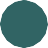 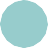 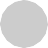 Segmentasi pelanggan berdasarkan kebutuhan	layananPerhatikan sinyal akan kebutuhan pasar dan	rencanakansesuai dengan kebutuhannyaKembangkan	strategi teknologi rantai suplaiBuat jaringan logistikPembedaan produk mendekati kebutuhan pelangganSiapkan sumber secara strategikAdopsi pengukuran saluran – rentang performa16O Tingkat kepentingan dari empat aspirasi pasar tidak sama untuktiap produk dan tiap segmen pasar.O Produk dibuat untuk mencerminkan aspirasi pasar yang berbeda. Produk sendiri (Marshal Fisher) dibagi menjadi dua kategori yaitu produk fungsional dan produk inovatif.O	Produk Fungsional adalah dengan konfigurasi standar dan siklus hidup panjang, sedangkan produk inovatif memiliki banyak variasi dan tiap produk hanya akan bertahan sebentar di pasar dan akan digantikan oleh variasi yang lain.Perbedaan Karakteristik Produk Fungsional dan InovatifStrategi Supply Chain : Effisiensi atau ResponsifO	Karakteristik yang berbeda antara produk fungsional dan inovatif menyebabkan keduanya membutuhkan strategi supply chain yang	berbeda. Untuk produk fungsional berfokus pada  upaya utk	meminimumkan ongkos- ongkos fisik sepanjang supply chain.O	Sebaliknya, pendekatan untuk menciptakan efisiensi tidak akan	cocok untuk produk-produk inovatif.O Produk inovatif lebih kea rah responsive, dimana bisa berarti melakukan riset pasar dengan lebih baik sehingga bisa menangkap apa yang diinginkan,    meningkatkan    kemampuan	inovasi sehingga bisa memunculkan produk-produk baru yang memang disukai pelanggan.O Menciptakan kesesuaian antara karakteristik produk (atau pasar)dengan strategi supply chain akan menyebabkan supply chain bertahanatau unggul di pasaran. Kesesuaian tsb atau juga disebut strategic fit.O Dimana sebenarnya area strategic fit sendiri ada di tengah-tengah untuk menunjukkan bahwa tidak semua produk ada pada kategori murni fungsional atau inovatif.O Strategi Suply Chain harus tercermin pada kebijakan atau keputusan taktis supply chain. Kebijakan dan keputusan mengenai di mana fasilitas lokasi akan didirikan, bagaimana cara mengatur dan mengendalikan system produksi, bagaimana kebijakan-kebijakan tentang persediaan dan transportasi, supplier yang bagaimana yang harus dipilih, dan kebijakan mengenai pengembangan produk harus sinergi dengan strategi supply chainDecoupling Point pada Supply ChainO	Pengertian DPKeputusan di mana aktivitas produksi bisa dilakukan tanpa menunggu permintaan definitive dari pelanggan merupakan keputusan yang sangat penting bagi suatu supply chain dan akan secara langsung berpengaruh terhadap kemampuannya untuk menciptakan efisiensi fisik maupun kecepatannya untuk merespon pasar.O	Produk-produk yang relative standar seperti kertas, pensil, bisa dibuat oleh pabrik hanya dengan berdasarkan ramalan.O	Produk-produk fungsional seperti ini bisa disimpan untuk dijual pada bulan berikutnya.O Sebaliknya produksi seperti pesawat terbang, kapal, harus menunggu pesanan dari pelanggan karena kebutuhan dan permintaan sangat sulit untuk diramalkan.Pengertian DPO	Walaupun demikian, tidak berarti suatu pesawat atau kapal baru akan mulai dibuat dari nol begitu ada permintaan dari pelanggan.O	Banyak komponen dan modul-modul yang sudah bisa dibuat terlebih dahulu biasanya adalah komponen standar yang tetap akan dibutuhkan tanpa tergantung pada jenis pesawat atau kapal yang dibuat.O	Titik temu sampai dimana suatu kegiatan bisa dilakukan atas	dasar ramalan dan dari mana kegiatan harus ditunda sampai ada permintaan yang pasti dinamakan Decoupling Point (DP) atau istilah lain Order Penetration Point (OPP).O Biasanya proses produksi secara umum diklasifikasikan menjadi empat bagian utama yaitu perancangan produk, fabrikasi komponen, perakitan menj produk akhir, dan pengiriman.O DP/OPP bisa diposisikan di salah satu dari empat prosesumum tersebut.O Dalam penggunaannya di empat bagian utama tersebut dikenal system produksi berikut Make To Stock (MTS), Assembly To Order (ATO), Make To Order (MTO), dan Engineer To Order (ETO).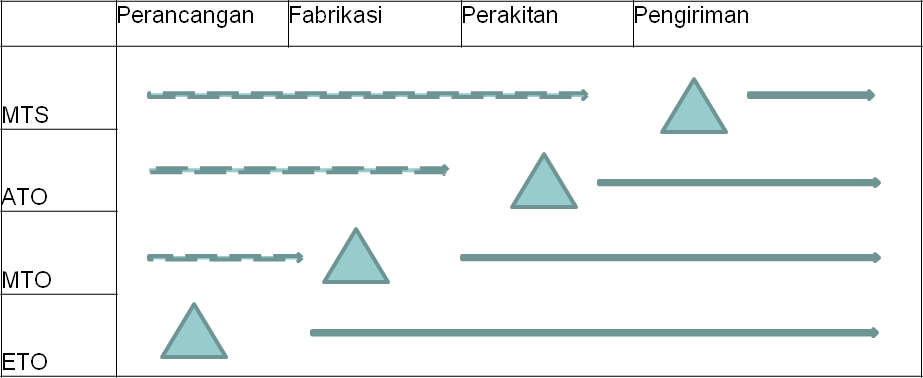 O	Posisi DP/OPP bisa diubah maju/mundur pada suatu supply chain tergantung pada arah strategi yang ditetapkan.O	Menggeser DP ke arah hulu akan bisa menciptakan produk- produk dengan variasi yang lebih fundamental, mengurangi ketergantungan terhadap ramalan permintaan, mengurangi persediaan barang setengah jadi, dan mengurangi ke usangan persediaan.O Sebaliknya mengubah posisi maju (ke hilir) berarti memperbanyak proses-proses standar dalam supply chain dan membatasi proses spesifik (customized) hanya pada langkah-langkah terakhir.O Hal ini bisa meningkatkan effisiensi dan mengurangi waktu tunggupelanggan untuk mendapatkan produk.O	Strategi yang terkait dalam penggeseran DP/OPP adalah postponement.O	Postponement pada dasarnya menunda differesiansiproduk sampai ada pesanan dari pelanggan.O	Strategi ini sangat penting terutama untuk menangani produk- produk inovatif dimana bisa mengurangi suatu produk menumpuk menjadi berlebih maupun resiko kekurangan pada produk jenis lain.Mengelola DP/OPP yang Berbeda pada Suatu Supply ChainO	Banyak perusahaan yang memproduksi produk dengan focus operasi yang berbeda-beda.O	Pada situasi seperti ini, kegiatan supply chain akanmemiliki focus yang berbeda.O	Manager supply chain harus bisa membedakan bagaimana mengelola masing-masing system produksi tersebut dan ukuran kinerja apa yang perlu diukur dan dimonitor.Pengukuran unjuk kerja StrategiAliran DanaAliran dana adalah jumlah uang yang  bergerak selama sebuah strategi direncakan hingga strategi tersebut dijalankan.PenghematanPenghematan berkaitan  dengan  perubahan pada seluruh biaya relevan yang berkaitan dengan strategi yang diterapkanTingkat Pengembalian Investasi (ROI)ROI adalah rasio penghematan tahunan akibat strategi yang dijalankan terhadap biaya investasi yang dikeluarkan untuk strategi tersebut.30O	Strategi Supply Chain bisa didefinisikan sebagai kumpulankegiatan dan aksi strategis di sepanjang supply chain yang menciptakan rekonsiliasi antara apa yang dibutuhkan pelanggan akhir dengan kemampuan sumber daya yang ada pada supply chain tersebut. Strategi ini sangat penting untuk menciptakan daya saing di pasaranO	Erat kaitannya dengan strategi supply chain adalah tujuan strategis yang harus dicapai. Tujuan strategis ini harus mempertemukan aspirasi pelanggan dan kemampuan supply chain. Dari sisi pasar, tujuan strategis yang harus dicapai adalah menydiakan produk yang murah, berkualitas, tepat waktu, dan bervariasi. Tujuan strategis tersebut bisa diwujudkan kalau internal supply chain memiliki kemampuan untuk menciptakan efisiensi, kualitas, kecepatan, fleksibilitas, dan kemampuan berinovasiO	Untuk menciptakan strategi yang tepat, supply chain harus memahami		karateristik	produk		dan	pasar	yang	baik.	Ada		dua klasifikasi	umum	karakteristik	produk	pada	supply	chain	yaitu produk fungsional dan produk inovatifO	Strategi supply chain untuk kedua produk tersebut tidak sama.Produk fungsional lebih tepat didukung oleh strategi efisiensi fisik, sedangkan produk inovatif didukung oleh supply chain yang responsive terhadap kebutuhan pasarO	Strategi supply chain harus didukung oleh kebijakan atau keputusan taktis yang terkait. Keputusan atau kebijakan itu meliputi lokasi fasilitas, system produksi, persediaan, transportasi, pasokan dan pengembangan produkO Erat kaitannya dengan strategi supply chain adalah penempatandecoupling point. DP adalah titik temu antara kegiatan yang disetir oleh permintaan pelanggan dan kegiatan yang dilakukan atas dasar  ramalan.  Fokus supply chain di sebelah hulu dan sebelah hilir tidaklah sama. Efisiensi fisik lebih tepat untuk kegiatan di hulu, sedangkan fleksibilitas, inovasi dan kecepatan respon penting pada kegiatan-kegiatan sebelah hilirO Menggeser posisi DP ke hilir dan hulu perlu dilakukan untuk menyesuaikan supply chain dengan perubahan karakteristik pasar.  Perubahan ini akan berpengaruh pada kecepatan respon maupun efisiensi fisik disepanjang supply chainO Klasifikasi system produksi atau supply chain berdasarkan make to stock, assembly to order, make to order, dan engineer to order dibuat berdasarkanAspekFungsionalInovatifSiklus hidupPanjang, bisa lebih dari 2 tahunPendek, antara 3 bulan s/d 1 tahunVariasi per KategoriSedikitBanyakVolume per SKUTinggiRendahPeramalan permintaanRelatif mudah, akurasi tinggiSangat sulit, kesalahan ramalan tinggiTingkat kekurangan produk(stockout rate)Hanya 1-2%Bisa 10-40%Kelebihan persediaan di akhir musim jualJarang karena musim jual sangat panjangSering terjadiBiaya penurunan harga jual (markdown)Mendekati 0%10-25%Margin keuntungan per unit yang terjual dengan harga normalRendahTinggiStrategiSupply ChainLokasiFasilitasSistem ProduksiPersediaanTransportasiPasokanPengembangan produkKesesuaian Antara Strategi	SupplyChain dengan	Kebijakan TaktisKesesuaian Antara Strategi	SupplyChain dengan	Kebijakan TaktisKesesuaian Antara Strategi	SupplyChain dengan	Kebijakan TaktisKeputusan taktisKeputusan taktisEffisienResponsifLokasi FasilitasLokasi FasilitasTempatkan pabrik di daerah yang ongkos tenaga kerjanya murahCari lokasi yang dekat pasar, punya akses tenaga trampil dan teknologi yang memadaiSistem ProduksiSistem ProduksiTingkat utilitas sistem produksi harus TinggiSistem produksi harus fleksibel dan ada kapasitas ekstraPersediaanPersediaanPerlu upaya meminimalisasi tingkat PersediaanDiperlukan persediaan pengaman yang cukup di lokasi yang tepatTransportasiTransportasiPengiriman di subkontakkan ke pihak KetigaDiperlukan transportasi cepatPasokanPasokanPilih supplier dengan harga dan kualitassebagai kriteria utamaPilih supplier berdasarkan kecepatan, fleksibilitas, dan kualitasPengembangan ProdukPengembangan ProdukFokus ke minimalisasiGunakan modular design dan tunda differensiasi produk sebisa mungkin